Making decisions around uni? 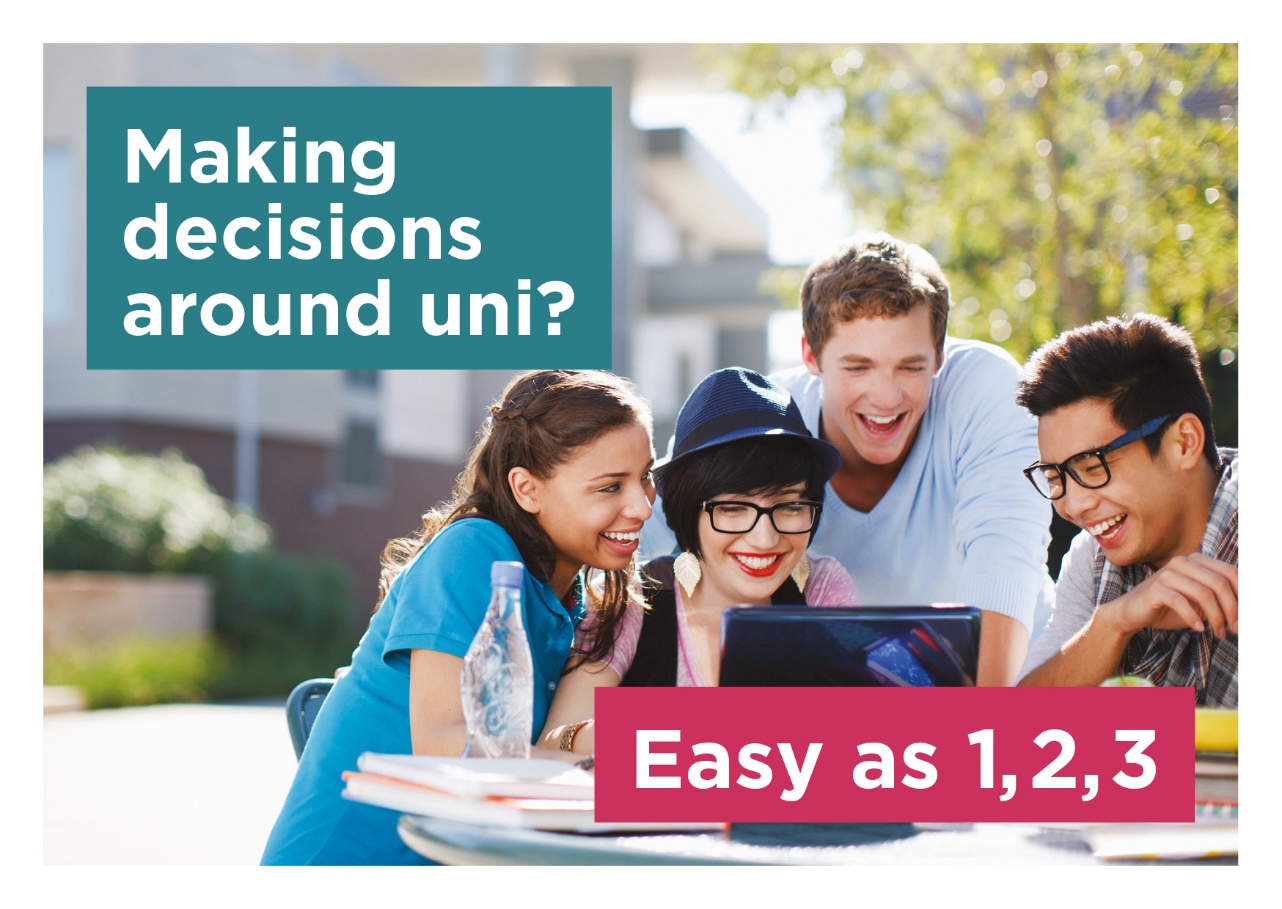 Easy as 1,2,3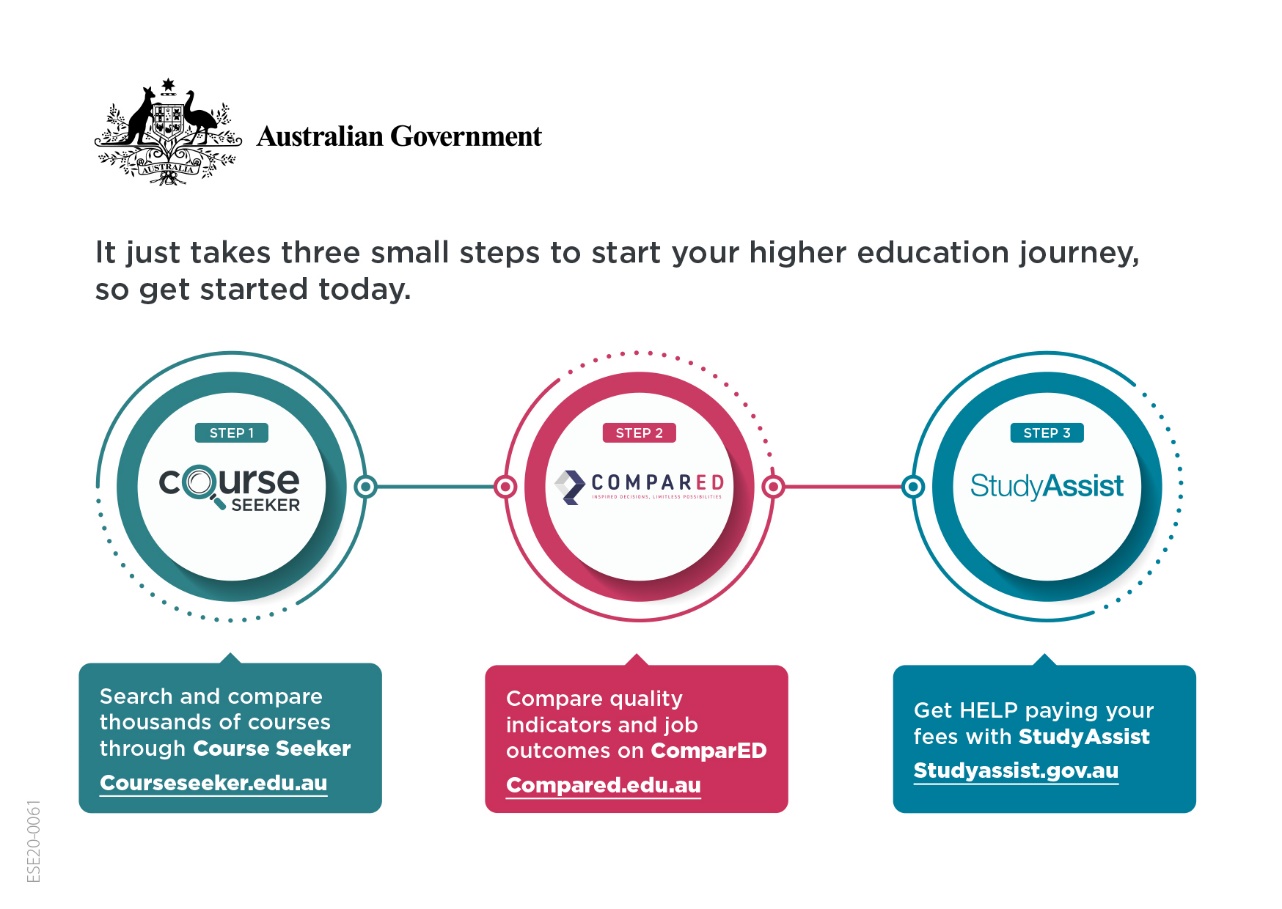 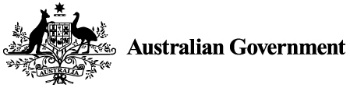 It just takes three small steps to start your higher education journey, so get started today.Step 1 - Course SeekerSearch and compare thousands of courses through Course SeekerCourseSeeker.edu.auStep 2 - ComparEDCompare quality indicators and job outcomes on ComparEDComparED.edu.auStep 3 - Study AssistGet HELP paying your fees with StudyAssistStudyassist.gov.au